باسمه‌تعالي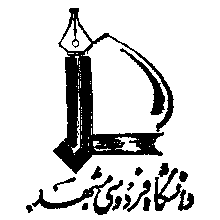 فرم درخواستمدیر محترم گروه آموزشی :باسلام احتراما" به استحضار می رساند اینجانب  دانشجوی دکتری / کارشناسی ارشد گروه 		
در همایش /کارگاه آموزشی  با عنوان :شرکت نموده ام. خواهشمند است جهت پرداخت هزینه های شرکت، مساعدت لازم را مبذول فرمائید.اسناد و مدارك پيوست: ......................................................................................................      تاريخ : نام و نام خانوادگي دانشجو  :...................................................................................             امضاء: شماره حساب بانک ملی یا تجارت به نام شخص دانشجو:شماره تلفن همراه دانشجو:اين قسمت توسط مدیر گروه آموزشی و استاد راهنما تكميل گردد. معاون محترم پژوهشی دانشکده: با سلام ،   درخواست دانشجوی محترم مورد تأیید می باشد و جهت دستور اقدام لازم  ارسال میگردد. 			 استاد راهنما:						مدیر گروه:			امضا و تاریخ:						امضا و تاریخ:				                           اين قسمت توسط معاون پژوهشي دانشكده تكميل گردد. رئیس محترم  دانشکده : با سلام و تحیت ،  خواهشمند است مبلغ 				ریال دستور پرداخت فرمائید: 							معاون پژوهشي دانشكده: امضاء و تاریخ: اين قسمت توسط رئیس محترم دانشكده تكميل گردد. به : ..حسابداری محترم دانشکده 				جهت پرداخت 							رئیس دانشکده:امضاو تاریخ:(لطفا" 2 نسخه تهیه شود)صورتجلسه بدينوسيله امضاء كنندگان ذيل گواهي مي نمايند هزينه هاي انجام شده بابت شركت  در
کارگاه آموزشی  / کنفرانس ....................................................... توسط آقای/ خانم  ....................................  ارائه گرديده، كه طي مدارك پيوست  مبلغ  ..........................ريال  هزینه گردیده  که مبلغ ..............................ریال مورد  تایید و  قابل پرداخت می باشد.                   رئیس دانشکده		 	 		        دکتر احمد نظامی                 معاون پژوهش و فناوری		                            دکتر سعید زره داران	        مدیر گروه				 	      . ............................هزینه ثبت نامريالهزینه  اسکانریالبليط رفت و برگشتریالهزينه پوسترریالجمع کلریال